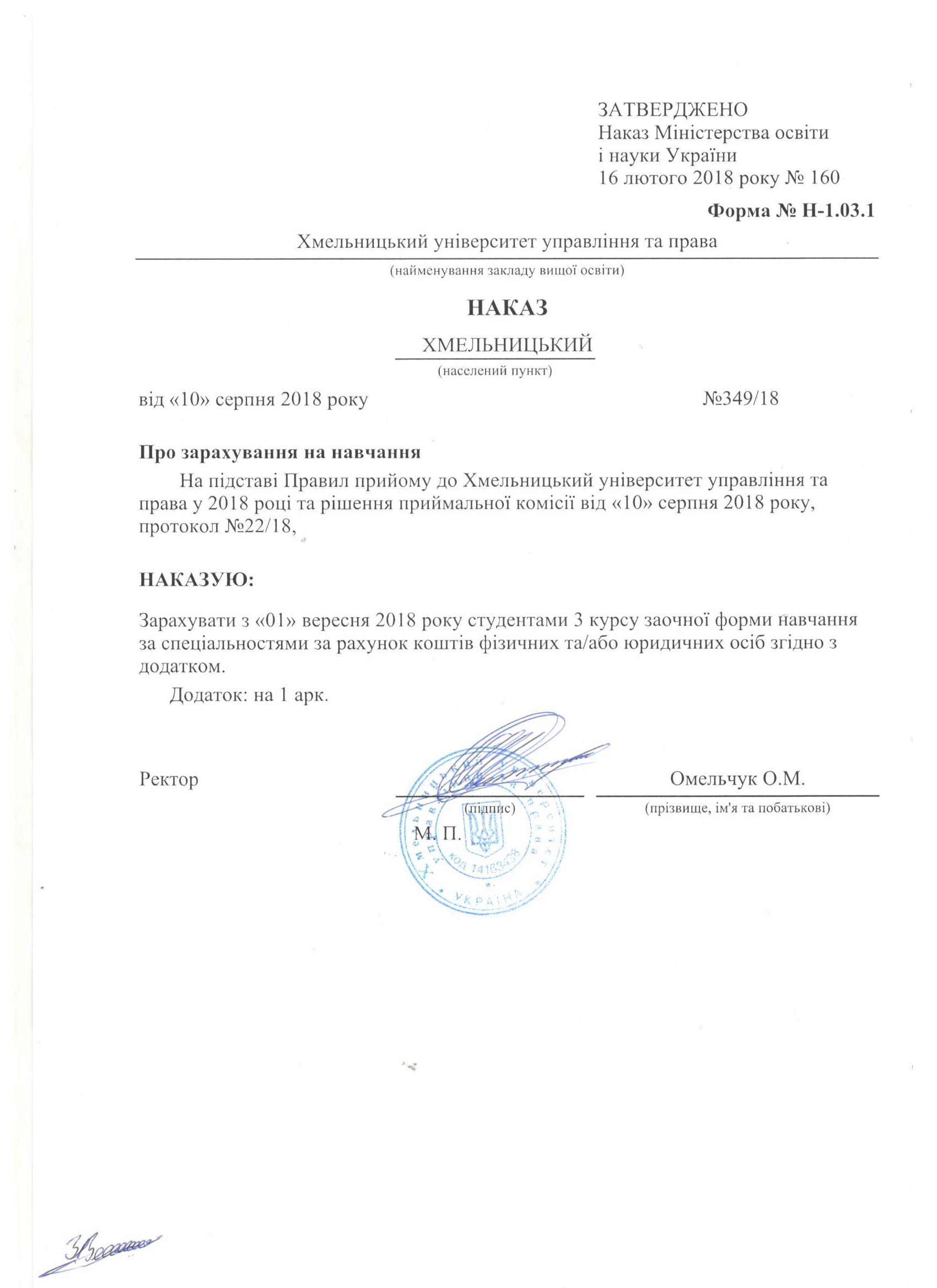 Додаток до наказу про зарахування на навчанняДодаток до наказу про зарахування на навчанняДодаток до наказу про зарахування на навчанняДодаток до наказу про зарахування на навчанняДодаток до наказу про зарахування на навчанняДодаток до наказу про зарахування на навчанняДодаток до наказу про зарахування на навчанняДодаток до наказу про зарахування на навчанняОбласна радаОбласна радаОбласна радаОбласна радаХмельницький університет управління та праваДодаток до наказу від «10»  серпня 2018 року 
№ 349/18Додаток до наказу від «10»  серпня 2018 року 
№ 349/18Додаток до наказу від «10»  серпня 2018 року 
№ 349/18081 Право081 ПравоКомунальнаКомунальнаБакалаврЗаочнарахунок коштів фізичних та/або юридичних осібрахунок коштів фізичних та/або юридичних осіб№ заяви в ЄДЕБОпрізвищеім'япо батьковіномер, серія, дата видачі та тип документа про освітній (освітньо-кваліфікаційний) рівень/ступінь, на основі якого відбувається вступномери сертифікатів ЗНОназва спеціалізацій, освітніх програм, нозологій, мов, музичних інструментів тощо в межах спеціальностіконкурсний бал4849586БуникІлонаІванівна112585 E18 30.06.2018 Диплом молодшого спеціаліста377,54844098ГончарВладиславОлегович024647 E18 27.06.2018 Диплом молодшого спеціаліста3564844799ПірогДаріяОлександрівна086373 E18 29.06.2018 Диплом молодшого спеціаліста330,54850921ПолянськаВікторіяІгорівна112606 E18 30.06.2018 Диплом молодшого спеціаліста3274851643СорокатаЯнаВасилівна112596 E18 30.06.2018 Диплом молодшого спеціаліста345,55138864ШкапоєдДанаРусланівна039437 E17 23.06.2017 Диплом молодшого спеціаліста344